Министерство образования и науки Российской ФедерацииФедеральное государственное бюджетное образовательное учреждение высшего образования«Московский государственный технический университет имени Н.Э. Баумана(национальный исследовательский университет)»(МГТУ им. Н.Э. Баумана)Факультет социальных и гуманитарных наукКафедра «Социология и культурология» (СГН-2)РАБОЧАЯ ПРОГРАММА ДИСЦИПЛИНЫМетоды измерения в социологиидля направления подготовки 39.03.01 «Социология»подготовки бакалавра (профиль «Социология инженерной деятельности и инновационных процессов»)Автор программы:Субочева О.Н., д.с.н., проф., subocewvaon@mail.ruМиклина Л.И., старший преподаватель кафедры СГН-2, lyubov_m@bmstu.ruМосква, 2016 г.Автор программы:Субочева О.Н.                                                                    ___________________________(подпись)Миклина Л.И.                                                                     __________________________           Рецензент:Нехамкин В.А., проф., д.ф.н.                                           __________________________Утверждена на заседании кафедры СГН-2  Протокол № ____ от «__________» 2016 г.Заведующий кафедрой                                __________________________Декан факультета (который обеспечивает реализацию образовательной программы)Ремарчук В.Н.                                                                      __________________________Согласовано:Начальник Управления образовательных стандартов и программ  Гузева Т.А.                                                                            __________________________Оглавление1. ПЛАНИРУЕМЫЕ РЕЗУЛЬТАТЫ ОБУЧЕНИЯ ПО ДИСЦИПЛИНЕ (МОДУЛЮ), СООТНЕСЕННЫЕ С ПЛАНИРУЕМЫМИ РЕЗУЛЬТАТАМИ ОСВОЕНИЯ ОБРАЗОВАТЕЛЬНОЙ ПРОГРАММЫВведение. Настоящая рабочая программа дисциплины устанавливает минимальные требования к знаниям и умениям студента, а также определяет содержание и виды учебных занятий и отчетности.Программа разработана в соответствии с:Федеральным государственным образовательным стандартом высшего образования по направлению подготовки 39.03.01 «Социология»;Основной профессиональной образовательной программой по направлению подготовки 39.03.01 «Социология»; Учебным планом МГТУ им. Н.Э. Баумана по направлению подготовки 39.03.01 «Социология».Цель изучения дисциплины: сформировать у студентов базовые знания о современном состоянии теории измерений и совокупности методов измерения в социологии, а также навыки построения социологических шкал для получения достоверных эмпирических данных о состоянии социальных явлений и процессов.При освоении дисциплины планируется формирование компетенций, предусмотренных основной профессиональной образовательной программой на основе ФГОС ВО по направлению подготовки 39.03.01 «Социология», профиль «Социология инженерной деятельности и инновационных процессов»:Для категорий «знать, уметь, владеть» планируется достижение следующих результатов обучения (РО), вносящих на соответствующих уровнях вклад в формирование компетенций, предусмотренных основной профессиональной образовательной программой (табл. 1).Таблица 1. Результаты обучения2. МЕСТО ДИСЦИПЛИНЫ В СТРУКТУРЕ ОБРАЗОВАТЕЛЬНОЙ ПРОГРАММЫДисциплина входит в дисциплины по выбору Блока 1 образовательной программы бакалавриата по направлению подготовки 39.03.01 «Социология» (уровень бакалавриата), профиль «Социология инженерной деятельности и инновационных процессов».Изучение дисциплины предполагает предварительное освоение следующих дисциплин учебного плана:ЛогикаВысшая математикаИнформатика и программированиеСовременные информационные технологии в социальных науках Методы прикладной статистики для социологовАнализ данных в социологииОсновы применения прикладных статистических программ в социологических исследованияхОсвоение данной дисциплины необходимо как предшествующее для следующих дисциплин образовательной программы:Социологические методы в маркетинговых исследованияхОрганизация, подготовка и презентация социологического исследованияСоциальная и экономическая статистикаОсновы социально-гуманитарной экспертизыПреддипломная практикаПодготовка к Государственной итоговой аттестации и защите ГЭКОсвоение учебной дисциплины связано с формированием компетенций с учетом матрицы компетенций ОПОП по направлению подготовки 39.03.01 «Социология» (уровень бакалавриата), профиль «Социология инженерной деятельности и инновационных процессов».3. ОБЪЕМ ДИСЦИПЛИНЫОбщий объем дисциплины составляет 4 зачетных единицы (з.е.), 144 академических часа. Таблица 2. Объём дисциплины по видам учебных занятий (в часах)4. СОДЕРЖАНИЕ ДИСЦИПЛИНЫ, СТРУКТУРИРОВАННОЕ ПО ТЕМАМ (РАЗДЕЛАМ) С УКАЗАНИЕМ ОТВЕДЕННОГО НА НИХ КОЛИЧЕСТВА АКАДЕМИЧЕСКИХ ИЛИ АСТРОНОМИЧЕСКИХ ЧАСОВ И ВИДОВ УЧЕБНЫХ ЗАНЯТИЙТаблица 3.Содержание дисциплины, структурированное по разделам (темам)5. ПЕРЕЧЕНЬ УЧЕБНО-МЕТОДИЧЕСКОГО ОБЕСПЕЧЕНИЯ ДЛЯ САМОСТОЯТЕЛЬНОЙ РАБОТЫ СТУДЕНТОВДля обеспечения самостоятельной работы студентов по дисциплине сформирован методический комплекс, включающий следующие учебно-методических материалы:Программа курса.Набор электронных презентаций для использования в аудиторных занятиях.Интерактивные электронные средства для поддержки семинарских занятий.Набор вопросов и заданий для самоконтроля усвоения материала дисциплины, текущего и промежуточного контроля  Дополнительные учебные материалы в виде разделов диссертационных работ, отчетов по НИР, статей по теме дисциплины (на русском и английском языках). Список адресов сайтов сети Интернет (на русском и английском языках), содержащих актуальную информацию по теме дисциплины.Материалы учебно-методического комплекса рассылаются студентам по электронной почте. Ссылки на учебные издания, входящие в методический комплекс, приведены в перечне основной и дополнительной учебной литературы, необходимой для освоения дисциплины (раздел 7). Дополнительные материалы перечислены в перечне ресурсов сети интернет, рекомендуемых для самостоятельной работы при освоении дисциплины (раздел 8).Студенты получают доступ к этим материалам на первом занятии по дисциплине.6. ФОНД ОЦЕНОЧНЫХ СРЕДСТВ ДЛЯ ПРОВЕДЕНИЯ ТЕКУЩЕЙ И ПРОМЕЖУТОЧНОЙ АТТЕСТАЦИИ СТУДЕНТОВ ПО ДИСЦИПЛИНЕФонд оценочных средств (ФОС) для проведения текущей и промежуточной аттестации обучающихся по дисциплине базируется на перечне компетенций с указанием этапов их формирования в процессе освоения образовательной программы (раздел 1). ФОС должен обеспечивать объективный контроль достижения всех результатов обучения, запланированных для дисциплины.ФОС включает в себя:описание показателей и критериев оценивания компетенций на различных этапах их формирования, описание шкал оценивания;методические материалы, определяющие процедуры оценивания знаний, умений, навыков и (или) опыта деятельности, характеризующих этапы формирования компетенций.типовые контрольные задания или иные материалы, необходимые для оценки знаний, умений и уровня овладения формирующимися компетенциями в процессе освоения дисциплины (тематика заданий текущего контроля, вопросы для оценки качества освоения дисциплины, примеры заданий промежуточного / итогового контроля);Контроль освоения дисциплины производится в соответствии с Положением о проведении текущего контроля успеваемости и промежуточной аттестации студентов МГТУ им. Н.Э. Баумана.Фонд оценочных средств (ФОС) для проведения текущей и промежуточной аттестации обучающихся, входящий в состав рабочей программы дисциплины, включает в себя:вопросы для подготовки к коллоквиуму;перечень тем для рефератов, докладов, сообщений;задания для проведения контрольной работы;задания для проведения рубежного контроля по дисциплине;требования к выполнению итоговой презентации;вопросы для повторения к зачету.ФОС является приложением к данной программе дисциплины.7. ПЕРЕЧЕНЬ ОСНОВНОЙ И ДОПОЛНИТЕЛЬНОЙ УЧЕБНОЙ ЛИТЕРАТУРЫ, НЕОБХОДИМОЙ ДЛЯ ОСВОЕНИЯ ДИСЦИПЛИНЫ7.1 Основная литература по дисциплинеКравченко А.И. Методология и методы социологических исследований: учебник для бакалавров. — М.: Издательство Юрайт, 2016. — 828 с.Метрология. Теория измерений: учеб. пос. для бакалавриата и магистратуры. – М.: Издательство Юрайт, 2016. – 414 с.7.2 Дополнительные учебные материалыАверин Ю.П. Теоретическое построение количественного социологического исследования: учебное пособие. – М.: Акад. Проект, 2014. – 431 с.Белл Д. Грядущее постиндустриальное общество. Опыт социального прогнозирования. Пер. с англ. М.: Academia, 1999. – 783 c.Вебер М. Избранное. Образ общества. М.: Юрист, 1994. – 702 с.Гидденс  Э. Ускользающий мир: как глобализация меняет нашу жизнь. – М.: Весь мир, 2004. – 116 с.Гидденс Э. Социология. М.: Едиториал УРСС, 2005, - 629 с.Горохов В.Г., Грунвальд А. Каждая инновация имеет социальный характер (Социальная оценка техники как прикладная философия техники) //Высшее образование в России. – 2011. - № 5. – С. 135-145.Дюркгейм Э. О разделении общественного труда. Метод социологии. М., 1991 – 572 с.Дюргейм Э. Социология. Ее предмет, метод, предназначение. – М.: Канон, 1995. – 349 с.Кансузян Л.В., Панина Г.В. Методика и техника социологического исследования: методическое пособие. – М.: МГТУ им. Н.Э. Баумана, 2008. – 78 с.Кастельс М. Информационная эпоха: экономика, общество, культура. М., 2000. – 606 с.Парсонс Т. Человек в современном мире. М.: Прогресс, 1985 – 429 с.Парсонс Т. Система современных обществ. – М.: АспектПресс, 1998. – 269 с.Горшков М.К. Прикладная социология: методология и методы: учеб. пос. для студ. вузов. – М.: ФГАНУ «Центр социологических исслед.», 2012. – 402 с.Громыко Г.Л. Теория статистики: практикум: учебное пособие. – М.: ИНФРА-М, 2013. – 235 с.Девятко И.Ф. Методы социологического исследования: учебное пособие. – М.: КДУ, 2010. – 293 с.Дембицкий С. «Обоснованная теория»: стратегия сбора и анализа качественных данных при теоретической валидизации // Социология: теория, методы, маркетинг. – 2010.  – № 2. – С. 64-83.Добреньков В.И., Кравченко А.И. Методы социологического исследования: учеб. для студ. вузов. – М.: ИНФРА-М, 2011. – 767 с.Измерение в социологии // Социологический словарь / Отв. ред. Г. В. Осипов, Л. Н. Москвичев. – М.: Академический учебно-научный центр РАН-МГУ им. М.В. Ломоносова, НОРМА, НИЦ ИНФРА-М, 2015. – С. 142-143. Лукина М.М. Технология интервью. – М.: Аспект Пресс, 2012. – 188 с.Меренков А.В. Методика социологического исследования. Выборочный метод. Учеб. пос. для бакалавриата и магистратуры. — М.: Издательство Юрайт, 2016. — 117 с.Масалков И.К., Семина М.В. Стратегия кейс-стади: методология исследования и преподавания. – М.: Акад. Проект, 2011. – 442 с.Моосмюллер Г., Ребик Н.Н. Маркетинговые исследования с SPSS: учебное пособие. – М.: ИНФРА-М, 2012. – 198 с.Наследов А.Д. IBM SPSS 20 Statistics и Амос: профессиональный статистический анализ данных. – Спб. [и др.]: Питер, 2013 - 413 с.Онлайн-исследования в России: тенденции и перспективы / Под ред. А.В. Шашкина, И.Ф. Девятко, С.Г. Давыдова – Москва: Издательство МИК, 2016. – 555 с.Санжаревский И.И. История, методология и техника исследования проблем общества и личности в социологии. –  Изд. 4-е, испр. и доп. – Тамбов, 2012. – 432 с.Семина М.В. Метод интервью в социологии и маркетинге. – М.: КДУ, 2010. – 307 с.Социологические исследования социальных проблем современного российского общества / Гл. ред. В.И. Добреньков, отв. ред. Ю.П. Аверин. – Вып. 1, 2. – М.: Московский гос. ун-т им. М.В. Ломоносова, Социологический факультет. – 2012.Ядов В.А. Стратегия социологического исследования: описание, объяснение, понимание социальной реальности: учебное пособие. – М.: Изд-во ОМЕГА-Л, 2012. – 567 с.8. ПЕРЕЧЕНЬ РЕСУРСОВ СЕТИ ИНТЕРНЕТ, РЕКОМЕНДУЕМЫХ ДЛЯ САМОСТОЯТЕЛЬНОЙ РАБОТЫ ПРИ ОСВОЕНИИ ДИСЦИПЛИНЫАналитическая группа Статэксперт: Статистический анализ эмпирических исследований  http://www.statanalyse.org/ Всероссийский центр изучения общественного мнения (ВЦИОМ)https://wciom.ru/ Единый архив социологических и экономических данныхhttp://sophist.hse.ru/ Институт Социологии РАН http://www.isras.ru/vsf.html ИСПИ РАН http://ispr.ru/ Интерактивный учебник по SPSShttp://www.learnspss.ru/Левада-Центрhttp://www.levada.ru/ Межуниверситетский консорциум политических и социальных исследований (ICPSR) http://www.icpsr.umich.edu/icpsrweb/ICPSR/index.jsp/ Официальный сайт разработчика программы SPSShttp://spss.comУниверситетская информационная система РОССИЯ http://uisrussia.msu.ru Федеральная служба государственной статистикиhttp://www.gks.ru/ Федеральный образовательный портал «Экономика, социология, менеджмент» http://ecsocman.edu.ru/ Фонд Общественное мнениеhttp://fom.ru/ 9. МЕТОДИЧЕСКИЕ УКАЗАНИЯ ДЛЯ СТУДЕНТОВ ПО ОСВОЕНИЮ ДИСЦИПЛИНЫПреподавание дисциплины основано на личностно ориентированной технологии образования, сочетающей два равноправных аспекта этого процесса: обучение и учение. С учетом этого, в учебные материалы дисциплины включена информация  нескольких видов:информация, отражающая мировой, постоянно обновляющийся опыт в предметной области,информация справочного характера, излагающая факты и связи между ключевыми положениями изучаемой дисциплины и общенаучными и профессиональными дисциплинами,информация, помогающая самообразованию. Это описание и практические примеры способов восприятия учебного материала, его запоминания, понимания и применения. Сюда входит также система учебных заданий, приемы выполнения которых могут задаваться непосредственно (в виде изложения правил, предписаний, алгоритмов действий), или путем организации самостоятельных поисков решения. Личностно-ориентированный подход к работе с лекционным курсом, материалами семинаров, творческими заданиями, домашними заданиями направлен в первую очередь на развитие самостоятельности мышления. С этой целью материалы дисциплины содержат не только описание учебного материала, но и намечают пути самостоятельных поисков - решений учебных задач разными способами, нахождение рационального варианта решения, сравнения и оценки нескольких подходов и т. п.Это способствует формированию приемов умственной деятельности по восприятию новой информации, ее запоминанию и осознанию, создания образов для сложных понятий и процессов, приобретению навыков поиска решений в условиях неопределенности.Дисциплина построена по модульному принципу, каждый модуль представляет собой логически завершенный раздел курса.Лекционные занятия посвящены рассмотрению ключевых, базовых положений курса и разъяснению учебный заданий, выносимых на самостоятельную проработку.Семинарские занятия проводятся для закрепления усвоенной информации, приобретения навыков ее применения для решения практических задач в предметной области дисциплины.Самостоятельная работа студентов включает проработку лекционного курса, подготовку к семинарским занятиям, выполнение текущих домашних заданий, проработку основной и дополнительной литературы, подготовку к рубежным контролям и коллоквиуму, подготовку итоговой презентации и пр. Результаты всех видов работы студентов учитываются на промежуточной аттестации. Самостоятельная работа предусматривает не только проработку материалов лекционного курса, но и их расширение в результате поиска, анализа, структурирования и представления в компактном виде современной информации их всех возможных источников.Текущий (рубежный) контроль проводится в течение каждого модуля, его итоговые результаты складываются из оценок по следующими видам контрольных мероприятий:подготовка докладов;ответ на коллоквиуме;выполнение контрольной работы;работа на лекциях и семинарах.9.2. Освоение дисциплины, ее успешное завершение на стадии промежуточного контроля возможно только при регулярной работе во время семестра и планомерном прохождении текущего контроля. 9.3. Для завершения работы в семестре студент должен выполнить все контрольные мероприятия, сдать коллоквиумы, проработать практические задания, иметь полный комплект подготовленных домашних заданий, подготовить итоговую презентацию. Промежуточная аттестация по результатам 5 семестра по дисциплине проходит в форме зачета, контролирующего освоение ключевых, базовых положений дисциплины, составляющих основу остаточных знаний по ней. Оценивание дисциплины ведется в соответствии с Положением о текущем и промежуточном контроле (табл. 6). Таблица 6. Шкала оценивания по дисциплине в баллах Методика оценки по рейтингуСтудент, выполнивший все предусмотренные учебным планом задания и сдавший все контрольные мероприятия, получает итоговую оценку по дисциплине за семестр в соответствии со шкалой:10. ПЕРЕЧЕНЬ ИНФОРМАЦИОННЫХ ТЕХНОЛОГИЙ, ИСПОЛЬЗУЕМЫХ ПРИ ИЗУЧЕНИИ ДИСЦИПЛИНЫ, ВКЛЮЧАЯ ПЕРЕЧЕНЬ ПРОГРАММНОГО ОБЕСПЕЧЕНИЯ И ИНФОРМАЦИОННЫХ СПРАВОЧНЫХ СИСТЕМВ процессе преподавания дисциплины используются следующие методы и средства и программное обеспечение информационных технологий:e-mail преподавателей для оперативной связи: lyubov_m@bmstu.ru;персональная страница преподавателя на сайте университета bmstu.ru; электронные учебно-методические материалы для обеспечения самостоятельной работы студентов, доступные в Интернет;презентации в среде PowerPoint по теме дисциплины;список сайтов в среде Интернет для поиска информации по разделам дисциплины;офисный пакет приложений – Microsoft Office.11. ОПИСАНИЕ МАТЕРИАЛЬНО-ТЕХНИЧЕСКОЙ БАЗЫ, НЕОБХОДИМОЙ ДЛЯ ИЗУЧЕНИЯ ДИСЦИПЛИНЫ Таблица 7. Перечень материально-технического обеспечения дисциплиныЛИСТ ИЗМЕНЕНИЙ И ДОПОЛНЕНИЙ, ВНЕСЕННЫХ В РАБОЧУЮ ПРОГРАММУ ДИСЦИПЛИНЫ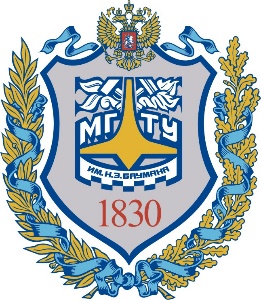 УтверждаюПервый проректор —проректор по учебной работеМГТУ им. Н.Э. Баумана____________ Б.В. Падалкин«___» _____________ 2016г.Код компетенции по ФГОС Формулировка компетенцииОбщепрофессиональные компетенции (ОПК)ОПК-6Способность использовать основные законы естественнонаучных дисциплин в профессиональной деятельности, применять методы математического анализа и моделирования, теоретического и экспериментального исследованияПрофессиональные компетенции (ПК)Научно-исследовательская деятельностьПК-1Способность самостоятельно формировать цели, ставить конкретные задачи научных исследований в различных областях социологии и решать их с помощью современных исследовательских методов с использованием новейшего отечественного и зарубежного опыта и с применением современной аппаратуры, оборудования, информационных технологийПК-2Способность участвовать в составлении и оформлении профессиональной научно-технической документации, научных отчетов, представлять результаты социологических исследований с учетом особенностей потенциальной аудитории1234Компетенция:код по ФГОС ВО, формулировкаУровень освоениякомпетенцииРезультаты обучения (РО)Дескрипторы – основные признаки освоения компетенций (показатели достижения результата обучения, которые студент может продемонстрировать)Формы и методы обучения, способствующие формированию и развитию компетенцииОПК-6Способность использовать основные законы естественнонаучных дисциплин в профессиональной деятельности, применять методы математического анализа и моделирования, теоретического и экспериментального исследованияЗНАТЬ(понимать, продемонстрировать знания) Основные положения и подходы современной теории измеренийВзаимосвязь между социологической теорией, методами сбора данных и прикладными задачамиЛекцииСеминарыСамостоятельная работаАктивные и интерактивные методы обученияИнтерактивное общение студентов между собой и с преподавателем (в том числе по электронной почте); работа в малых группах; обсуждение работ и их публичная презентация.  ОПК-6Способность использовать основные законы естественнонаучных дисциплин в профессиональной деятельности, применять методы математического анализа и моделирования, теоретического и экспериментального исследованияУМЕТЬ(применять)Применять различные математические модели и методы сбора и анализа социологических данных в соответствии с исследовательской задачей, характером исходных данных и областью применения этих методовПрименять навыки построения социологических шкал при проведении социологического исследованияЛекцииСеминарыСамостоятельная работаАктивные и интерактивные методы обученияИнтерактивное общение студентов между собой и с преподавателем (в том числе по электронной почте); работа в малых группах; обсуждение работ и их публичная презентация.  ОПК-6Способность использовать основные законы естественнонаучных дисциплин в профессиональной деятельности, применять методы математического анализа и моделирования, теоретического и экспериментального исследованияВЛАДЕТЬ(методами)Различными математическими методами сбора и анализа социологической информацииПостроения социологических шкалЛекцииСеминарыСамостоятельная работаАктивные и интерактивные методы обученияИнтерактивное общение студентов между собой и с преподавателем (в том числе по электронной почте); работа в малых группах; обсуждение работ и их публичная презентация.  ПК-1Способность самостоятельно формировать цели, ставить конкретные задачи научных исследований в различных областях социологии и решать их с помощью современных исследовательских методов с использованием новейшего отечественного и зарубежного опыта и с применением современной аппаратуры, оборудования, информационных технологийЗНАТЬ(понимать, продемонстрировать знания) Основные принципы согласования методов анализа социологических данных и используемых типов шкал Математические методы, применяемые для сбора и анализа социологической информации, их возможности и ограниченияЛекцииСеминарыСамостоятельная работаАктивные и интерактивные методы обученияИнтерактивное общение студентов между собой и с преподавателем (в том числе по электронной почте); работа в малых группах; обсуждение работ и их публичная презентация.  ПК-1Способность самостоятельно формировать цели, ставить конкретные задачи научных исследований в различных областях социологии и решать их с помощью современных исследовательских методов с использованием новейшего отечественного и зарубежного опыта и с применением современной аппаратуры, оборудования, информационных технологийУМЕТЬ(анализировать, производить оценку)Производить оценку и применять различные способы измерения социальной информации исходя из исследовательской задачиАнализировать данные социологических исследований, данные разного уровня измерения, требующие различных приемов и методов анализаИнтерпретировать результаты анализа социологических данныхЛекцииСеминарыСамостоятельная работаАктивные и интерактивные методы обученияИнтерактивное общение студентов между собой и с преподавателем (в том числе по электронной почте); работа в малых группах; обсуждение работ и их публичная презентация.  ПК-1Способность самостоятельно формировать цели, ставить конкретные задачи научных исследований в различных областях социологии и решать их с помощью современных исследовательских методов с использованием новейшего отечественного и зарубежного опыта и с применением современной аппаратуры, оборудования, информационных технологийВЛАДЕТЬ(методами, познавательными, социально-личностными компетенциями)Поиска и реферирования профессиональной литературы (включая Интернет-ресурсы и зарубежную литературу)Использования информационных технологий и специализированных компьютерных программ для проведения и обработки результатов социологического исследованияПостроения социологического инструментарияЛекцииСеминарыСамостоятельная работаАктивные и интерактивные методы обученияИнтерактивное общение студентов между собой и с преподавателем (в том числе по электронной почте); работа в малых группах; обсуждение работ и их публичная презентация.  ПК-2Способность участвовать в составлении и оформлении профессиональной научно-технической документации, научных отчетов, представлять результаты социологических исследований с учетом особенностей потенциальной аудиторииЗНАТЬ(понимать, продемонстрировать знания)Российские и международные правила и стандарты оформления научных работ и отчетов, требования к подготовке научных презентацийЛекцииСеминарыСамостоятельная работаАктивные и интерактивные методы обученияИнтерактивное общение студентов между собой и с преподавателем (в том числе по электронной почте); работа в малых группах; обсуждение работ и их публичная презентация.  ПК-2Способность участвовать в составлении и оформлении профессиональной научно-технической документации, научных отчетов, представлять результаты социологических исследований с учетом особенностей потенциальной аудиторииУМЕТЬ(анализировать, производить оценку, применять)Применять навыки подготовки и оформления профессиональной научно-технической документации в рамках исследовательского проектаЛекцииСеминарыСамостоятельная работаАктивные и интерактивные методы обученияИнтерактивное общение студентов между собой и с преподавателем (в том числе по электронной почте); работа в малых группах; обсуждение работ и их публичная презентация.  ПК-2Способность участвовать в составлении и оформлении профессиональной научно-технической документации, научных отчетов, представлять результаты социологических исследований с учетом особенностей потенциальной аудиторииВЛАДЕТЬ(методами)Представления результатов исследовательской и аналитической работы перед профессиональной и массовой аудиториейИспользования компьютерных программ для создания презентаций, представления полученных данныхЛекцииСеминарыСамостоятельная работаАктивные и интерактивные методы обученияИнтерактивное общение студентов между собой и с преподавателем (в том числе по электронной почте); работа в малых группах; обсуждение работ и их публичная презентация.  Виды учебной работыОбъем в часах по семестрамОбъем в часах по семестрамВиды учебной работыВсего5 семестр1. Контактная работа обучающихся с преподавателем по видам учебных занятий (всего)Аудиторная работа (всего)5151Лекции (Л)1717семинары (С)3434лабораторные работы (ЛР)--2. Самостоятельная работа обучающихся (СР) (всего)9393Проработка учебного материала лекций44Подготовка к семинарам 99Подготовка к рубежному контролю, контрольной работе99Подготовка докладов, рефератов, презентации3030Выполнение домашнего задания33Подготовка к коллоквиуму55Подготовка выступлений на семинарах2727Составление обзора литературы66Вид промежуточной аттестации обучающегося зачетзачет№п/пТема/раздел/модульВиды занятий,часыВиды занятий,часыВиды занятий,часыВиды занятий,часыАктивные и интерактивные формы проведения занятийАктивные и интерактивные формы проведения занятийКомпетенция по ФГОС, закрепленная за темойТекущий контроль результатов обученияТекущий контроль результатов обученияТекущий контроль результатов обучения№п/пТема/раздел/модульЛСЛРСРФорма проведения занятийчасыКомпетенция по ФГОС, закрепленная за темойСрок(неделя)ФормыБаллы(мин/макс)5 семестр5 семестр5 семестр5 семестр5 семестр5 семестр5 семестр5 семестр5 семестр5 семестр5 семестр5 семестр1Модуль 1. Методологические принципы измерения в социологии48-20Интерактивное общение студентов между собой и с преподавателем (в том числе по электронной почте); работа в малых группах.5ОПК-6, ПК-1, ПК-25Выступление на семинаре3/51Модуль 1. Методологические принципы измерения в социологии48-20Интерактивное общение студентов между собой и с преподавателем (в том числе по электронной почте); работа в малых группах.5ОПК-6, ПК-1, ПК-25Составление обзора литературы6/101Модуль 1. Методологические принципы измерения в социологии48-20Интерактивное общение студентов между собой и с преподавателем (в том числе по электронной почте); работа в малых группах.5ОПК-6, ПК-1, ПК-25Рубежный контроль9/151Модуль 1. Методологические принципы измерения в социологии48-20Интерактивное общение студентов между собой и с преподавателем (в том числе по электронной почте); работа в малых группах.5ОПК-6, ПК-1, ПК-2ИТОГО ИТОГО 18/302Модуль 2. Шкалирование в социологическом исследовании612-23Интерактивное общение студентов между собой и с преподавателем (в том числе по электронной почте); работа в малых группах.5ОПК-6, ПК-1, ПК-211Контрольная работа9/152Модуль 2. Шкалирование в социологическом исследовании612-23Интерактивное общение студентов между собой и с преподавателем (в том числе по электронной почте); работа в малых группах.5ОПК-6, ПК-1, ПК-211Рубежный контроль9/152Модуль 2. Шкалирование в социологическом исследовании612-23Интерактивное общение студентов между собой и с преподавателем (в том числе по электронной почте); работа в малых группах.5ОПК-6, ПК-1, ПК-2ИТОГО ИТОГО 18/303Модуль 3. Интерпретация результатов измерения714-50Интерактивное общение студентов между собой и с преподавателем (в том числе по электронной почте); работа в малых группах; обсуждение работ и их публичная презентация.10ОПК-6, ПК-1, ПК-216Коллоквиум6/103Модуль 3. Интерпретация результатов измерения714-50Интерактивное общение студентов между собой и с преподавателем (в том числе по электронной почте); работа в малых группах; обсуждение работ и их публичная презентация.10ОПК-6, ПК-1, ПК-216Доклад с презентацией9/153Модуль 3. Интерпретация результатов измерения714-50Интерактивное общение студентов между собой и с преподавателем (в том числе по электронной почте); работа в малых группах; обсуждение работ и их публичная презентация.10ОПК-6, ПК-1, ПК-216Домашнее задание9/153Модуль 3. Интерпретация результатов измерения714-50Интерактивное общение студентов между собой и с преподавателем (в том числе по электронной почте); работа в малых группах; обсуждение работ и их публичная презентация.10ОПК-6, ПК-1, ПК-2ИТОГОИТОГО24/40ИТОГО1734-9320№ п/пНаименование модуля дисциплиныСодержание5 семестр5 семестр1.МЕТОДОЛОГИЧЕСКИЕ ПРИНЦИПЫ ИЗМЕРЕНИЯ В СОЦИОЛОГИИ (12 часов)Лекции (4 часа)1.1Эмпирическое социологическое исследование - 2 часа Сущность и функции социологического исследования. Эмпирическое исследование. Методология, методика, метод: соотношение понятий. Качественная и количественная методология. Основные этапы социологического исследования. Методы социологического исследования: краткая характеристика. Виды социологического исследования: особенности разработки и реализации. Понятие операционализации в социологическом исследовании. Переменные, показатели и индикаторы. Типы переменных в социологии: явные и латентные переменные. Особенности измерения латентных переменных. Сетка переменных и ее размерность. Зависимость размерности сетки переменных от вида исследования и используемой методологии.1.2Социологическое измерение: общее представление - 2 часаМетодологические принципы использования математических методов в социологии. Сочетание математических моделей и методов при решении социологических задач. Создание модели реальности как основная задача измерения в социологии. Адекватность метода цели и задачам социологического исследования. Отличие социологического измерения от измерения в естественных науках.Понятие признака в социологии. Интерпретация значений признаков. проблема неоднозначности интерпретации. Основные принципы содержательной интерпретации результатов измерения. Устойчивость, надежность и обоснованность социологического измерения. Проблема объективности в социологической науке. Семинары (8 часов)С1.1.Эмпирическое социологическое исследование: понятие и роль в социологической науке - 2 часаПонятие, функции и виды эмпирического социологического исследования.Эмпирическое исследование в качественной и количественной методологии.Измерение как процедура полевого этапа социологического исследования.Структура эмпирических данных в социологии.Методы сбора социальной информации.С1.2.Основные принципы формализации социальной информации - 2 часаОперационализация как движение от абстрактного к конкретному.Понятие переменной в социологии. Критерии отбора переменных исследования.Социальный показатель: требования к конструированию.Индикатор как средство измерения значения показателя.С1.3.Теория социологического измерения - 2 часаСтановление современной теории измерений. Основные принципы.Понятие, основные этапы и задачи измерения в социологии.Специфика измерения признака при работе с социальной информацией.С1.4.Место и роль эмпирической социологии в исследовании инженерной деятельности - 2 часаИнженерная деятельность как предмет социологического анализа.Экспертиза и анализ рисков в сфере инженерной деятельности.Социологическое исследование как инструмент изучения внутренней и внешней среды организации.Примеры эмпирических исследований инженерной деятельности как социального явления.Самостоятельная работа студентов (СР) (20 часов)СР1.1Проработка учебного материала лекций - 1 часСР1.2Подготовка к семинарским занятиям - 2 часаСР1.3Проработка основной литературы -  4 часаСР1.4.Проработка дополнительной литературы -  4 часаСР1.5.Составление обзора литературы – 6 часовСР1.6.Подготовка к рубежному контролю - 3 часа2.ШКАЛИРОВАНИЕ В СОЦИОЛОГИЧЕСКОМ ИССЛЕДОВАНИИ(18 часов)Лекции (6 часов)2.1Основные подходы к шкалированию социальной информации - 2 часа Шкалирование как отнесения к статистическим шкалам. Понятие шкалы в теории измерения. Шкальная оценка признака. Виды шкал. Номинальная, порядковая, интервальная и относительная шкала: краткая характеристика и особенности построения. Виды математических операций, применяемых к различным типам социологических данных. Допустимые типы преобразований. Классификация шкал: по отношениям между единицами измерения; по форме представления переменных; по форме приписывания значения. Сравнительные и несравнительные методы построения шкал. Градуирование шкалы, количественный и качественный способ градации.Общее представление о многомерном шкалировании в социологическом исследовании. Понятие многомерной шкалы. Метрическое и неметрическое шкалирование.2.2Сравнительные методы шкалирования - 2 часаОбщая характеристика сравнительных шкал. Основные принципы построения, типы решаемых задач, достоинства и ограничения. Шкалирование методом парного сравнения: основные направления использования метода и особенности получаемых данных. Метод ранжирования или упорядоченного шкалирования: понятие ранга, принципы ранжирования. Шкалирование с постоянной суммой: логика применения метода, характеристика выходных данных. Шкалирование социальной информации методом Q-сортировки. Оценка значимости как метод сравнительного шкалирования.2.3Несравнительные методы шкалирования - 2 часаНесравнительные шкалы: общая характеристика, область применения, достоинства и недостатки. Классификация методов несравнительного шкалирования. Дискретные (детализированные) и непрерывные шкалы. Непрерывная рейтинговая шкала: особенности построения. Графическая шкала как разновидность непрерывного шкалирования. Применение анализатора восприятия в маркетинговых исследованиях. Несравнительные детализированные рейтинговые шкалы: шкала Лайкерта, семантический дифференциал, шкала Стейпла. Семинары (12 часов)С2.1.Измерительные шкалы в социологическом исследовании - 2 часаПонятийный аппарат теории измерений: шкала, шкалирование, шкальная оценка.Классификация шкал измерения в социологическом исследовании.Номинальная, порядковая, интервальная шкала и шкала отношений: краткая характеристика, принципы построения, допустимый диапазон преобразований.Сравнительные и несравнительные методы построения шкал.С2.2.Методы сравнительного шкалирования - 4 часаМетод попарных сравнений в теории измерения: область применения, достоинства и ограничения. Матрица сравнений респондента. Упорядоченное шкалирование (ранжирование): принципы присвоения рангов, особенности получаемых данных.Шкалирование методом постоянной суммы и его использование в целях сегментации.Q-сортировка в социологическом измерении: решаемые задачи, преимущества и недостатки.С2.3.Несравнительное шкалирование в социологическом исследовании - 4 часаПонятие и логика несравнительного шкалирования.Классификация несравнительных шкал.Непрерывная рейтинговая (графическая) шкала: применение в социологических и маркетинговых исследованиях.Шкала Лайкерта как разновидность детализированной рейтинговой шкалы.Семантический дифференциал Осгуда: история, психологическое обоснование и сфера применения метода.Шкала Стейпла: особенности конструирования и графического представления.Общие особенности и различия в построении несравнительных шкал.С2.4.Теория измерений в маркетинговых исследованиях - 2 часаСпецифика применения методов одномерного шкалирования в маркетинге.Шкала Терстоуна для измерения установки: методика построения, требования к формированию суждений.Шкалограммный анализ Гуттмана: использование принципа кумулятивности при измерении признака.Шкала социальной дистанции Э. Богардуса.Самостоятельная работа студентов (СР) (23 часа)СР2.1Проработка учебного материала лекций – 2 часаСР2.2Подготовка к семинарским занятиям - 3 часаСР2.3Проработка основной литературы - 4 часаСР2.4.Проработка дополнительной литературы - 8 часовСР2.5.Подготовка к контрольной работе – 3 часаСР2.6.Подготовка к рубежному контролю - 3 часа3.ИНТЕРПРЕТАЦИЯ РЕЗУЛЬТАТОВ ИЗМЕРЕНИЯ (21 час)Лекции (7 часов)3.1Измерение и содержательная интерпретация латентных переменных - 2 часа Понятие переменной в социологическом исследовании. Классификация переменных: явные и латентные переменные. Сложности измерения латентных свойств признаков. Понятие индекса в социологическом исследовании. Социологический индекс как способ измерения латентной переменной. Понятие «индексный метод» в социологии.Логика и основные этапы построения индекса. Логические и аналитические индексы: особенности конструирования, достоинства и недостатки. Задачи, решаемые с помощью индексного метода. Примеры индексов в социологическом исследовании.3.2Многообразие методов измерения в социологическом исследовании: измерение в контент-анализе, социометрическом и экспертном опросе - 2 часаЭкспертный опрос: задачи, достоинства и ограничения метода. Классификация экспертных методов. Этапы проведения экспертного опроса. Условия подбора экспертов, оценка компетентности, методы оценки экспертов. Определение размера выборки экспертов. Обработка и анализ экспертной информации. Метод Дельфи.Социометрический опрос. Социометрические критерии и индексы, социометрическая матрица, социограмма. Обработка и анализ социометрических данных. Понятие документа в социологии, классификация документов. Разновидности метода анализа документов, их возможности и ограничения. Количественный анализ документов (контент-анализ): логика и особенности осуществления. Классификатор контент-анализа. Категории анализа, единицы анализа, единицы счета. Программное обеспечение контент-анализа.3.3Основные принципы интерпретации результатов измерения и анализ данных - 3 часаПроблема интерпретации результатов социологического измерения. Оценка получаемых данных. Понятие ошибки измерения, виды ошибок. Оценка качества используемой шкалы. Устойчивость, надежность и достоверность (валидность, обоснованность) результатов измерения. Анализ данных как один из этапов социологического исследования. Процедура анализа данных в социологии. Восходящая и нисходящая стратегии анализа. Первичный и вторичный анализ данных. Анализ «поведения» признака. Методы анализа данных в социологии: краткий обзор.Семинары (14 часов)С3.1.Социологические индексы и особенности их построения - 2 часаСпецифика измерения социальной информации проблема интерпретации латентных значений признаков.Понятие индекса в социологии. Виды индексов: логические и аналитические.Основные правила конструирования и содержательной интерпретации индексов.С3.2.Экспертный опрос: количественное измерение качественных данных - 2 часаЭкспертный опрос: краткая характеристика метода.Логика организации и основные принципы проведения полевого этапа экспертного опроса.Использование математических моделей и методов при отборе экспертов.Количественный анализ экспертной информации.С3.3.Измерение социально-психологического климата в группе - 2 часаМатематические методы в социально-психологических исследованиях.Социометрический опрос как метод изучения межличностных отношений.Социометрия: логика и основные процедуры измерения.Социометрические индексы. С3.4.Измерение текстовой информации в социологии - 2 часаПонятие документа в социологии. Классификация документов.Особенности количественного и качественного анализа текстовой информации.Контент-анализ: история возникновения, логика проведения.Программа контент-анализа: категории анализа, единицы анализа, единицы счета.Использование специализированных компьютерных программ в анализе документов.С3.5.Анализ результатов социологического измерения - 2 часаСтруктура эмпирических данных в социологии. Подготовка первичных социологических данных к обработке и анализу.Графическое представление результатов измерения.Методы оценки надежности и обоснованности результатов измерения.С3.6.Презентация групповых проектов - 4 часаСамостоятельная работа студентов (СР) (50 часов)СР3.1Проработка учебного материала лекций - 2 часаСР3.2Подготовка к семинарским занятиям – 4 часаСР3.3Проработка основной литературы - 2 часаСР3.4.Проработка дополнительной литературы - 4 часаСР3.5.Выполнение домашнего задания – 3 часаСР3.6.Подготовка к коллоквиуму – 5 часовСР3.7.Подготовка доклада – 20 часовСР3.8.Подготовка презентации к докладу – 10 часов№ п/пНаименованиемодулядисциплиныБаллы по итогам модуляБаллы по итогам модуля№ п/пНаименованиемодулядисциплиныМинимумМаксимум5 семестр1Методологические принципы измерения в социологии18302Шкалирование в социологическом исследовании 18303Интерпретация результатов измерения2440ИТОГО текущий контроль в 5 семестре 60100Промежуточный контроль (зачет)Итого 60100РейтингОценка на экзамене, дифференцированном зачётеОценка на зачете85 – 100отличнозачет71 - 84хорошозачет60 – 70удовлетворительнозачет0 – 59неудовлетворительнонезачет№ п/пВид занятийВид и наименованиеоборудования1.Лекционные и семинарские занятияспециально оборудованные аудитории с мультимедийными средствами, средствами звуковоспроизведения и имеющие выход в сеть Интернет; помещения для проведения аудиторных занятий, оборудованные учебной мебелью; аудитории, оснащенные компьютерами с доступом к базам данных и сети Интернет; студии; компьютерные классы.2.Самостоятельная работа.библиотека, имеющая рабочие места для студентов; выставочные залы; аудитории, оснащенные компьютерами с доступом к сети Интернет. Социокультурное пространство университета позволяет студенту качественно выполнять самостоятельную работу. Номер изменения, дата внесения изменения, номер страницы для внесения измененийНомер изменения, дата внесения изменения, номер страницы для внесения измененийБЫЛО:СТАЛО:Основание:Основание:Подпись лица, ответственного за внесение измененийПодпись лица, ответственного за внесение изменений